THEMATISCHES VIDEO:
RECYCLING 1 - WAS IST ABFALL?
Alter: 8-12 Jahre
Entwickelt von: Media’PiSehen Sie sich unsere Themen an unter:
http://opensign.eu/thematic_topics/89 und http://opensign.eu/thematic_topics/88Kompetenzen:Die Schüler*innen verstehen das Abfallkonzept und die Auswirkungen von Abfall auf Umwelt und GesundheitDie Schüler*innen können Beispiele für Verschmutzung nennenDie Schüler*innen nehmen eine kritische Haltung gegenüber dem Konsum ein
Europäische Schlüsselkompetenzen:https://eur-lex.europa.eu/legal-content/EN/TXT/?uri=uriserv%3AOJ.C_.2018.189.01.0001.01.ENG&toc=OJ%3AC%3A2018%3A189%3ATOC Formative Bewertung:Erklären Sie, was Abfall istErkennen Sie den Unterschied zwischen Objekten und AbfällenErläutern Sie die Folgen der Einleitung von Abfällen in die NaturNennen Sie Beispiele für die Anhäufung von Abfällen und deren FolgenErläutern Sie die Schädlichkeit von Abfällen und deren Zusammenhang zwischen Natur, Ernährung und Gesundheit.Summative Auswertung: Definieren Sie das Abfallkonzept und analysieren Sie den eigenen AbfallSpezifisches Vokabular und Schlüsselwörter:Abfall, Müll, Flaschen, pro Tag, pro Jahr, pro Person, pro Natur, giftig, gefährlichUnterrichtskonzept: Schauen Sie sich zunächst das Video mit Pausen an, stellen Sie Fragen zur verwendeten Gebärdensprache und machen Sie eine Pause, um Fragen zu Vokabeln und Begriffen zu stellen. Zum Anfang des Videos zurückkehren. Dann schauen Sie sich das Video ein zweites Mal an, ohne anzuhalten.Ressourcen erforderlich: Computer, Videoprojektor, Beispiele für Abfälle und VerpackungenSchwerpunkt Gebärdensprache: Seien Sie genau, wenn Sie die Namen von Materialien und Objekten gebärden.Übungen, Spiele und Auswertung1.Kreise rot ein, was in den Mülleimer geworfen werden kann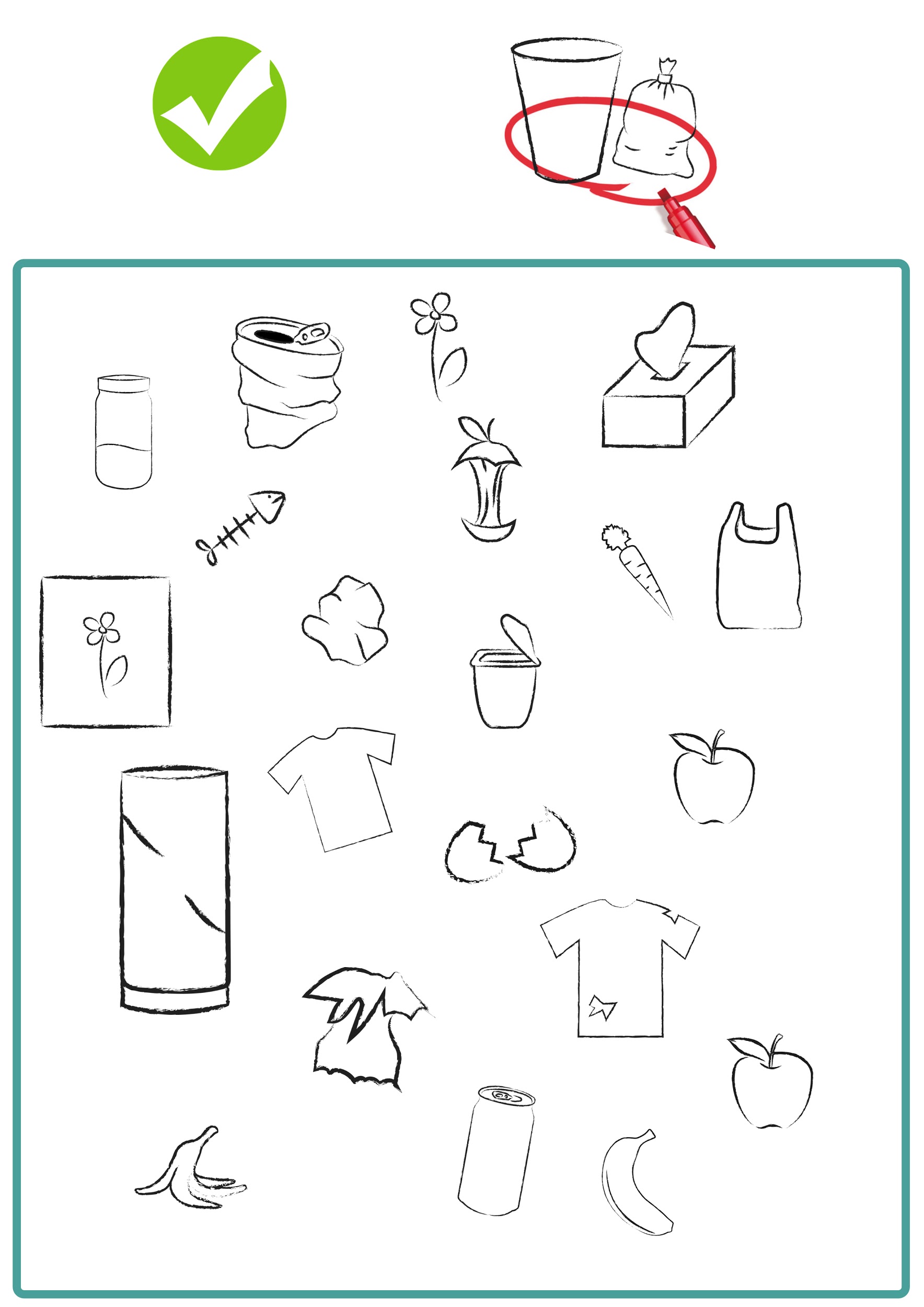 2. Warum sieht dieser Junge besorgt aus?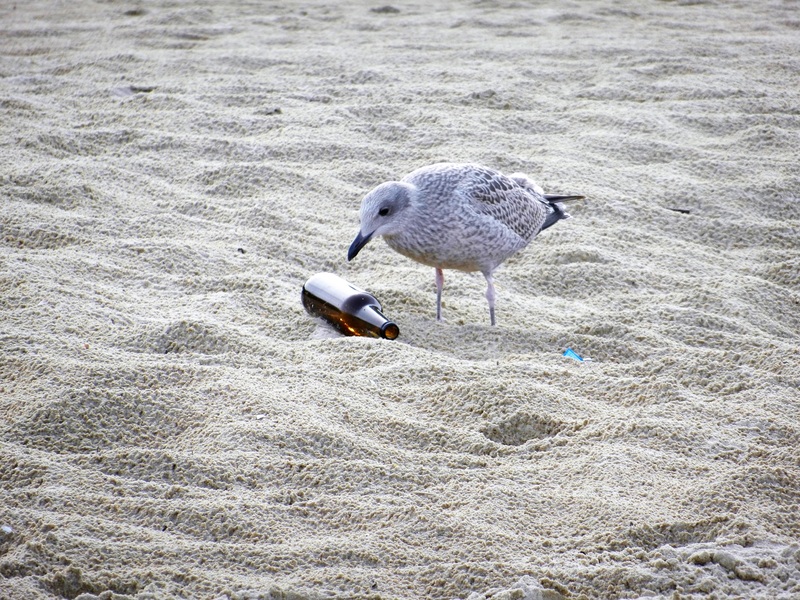 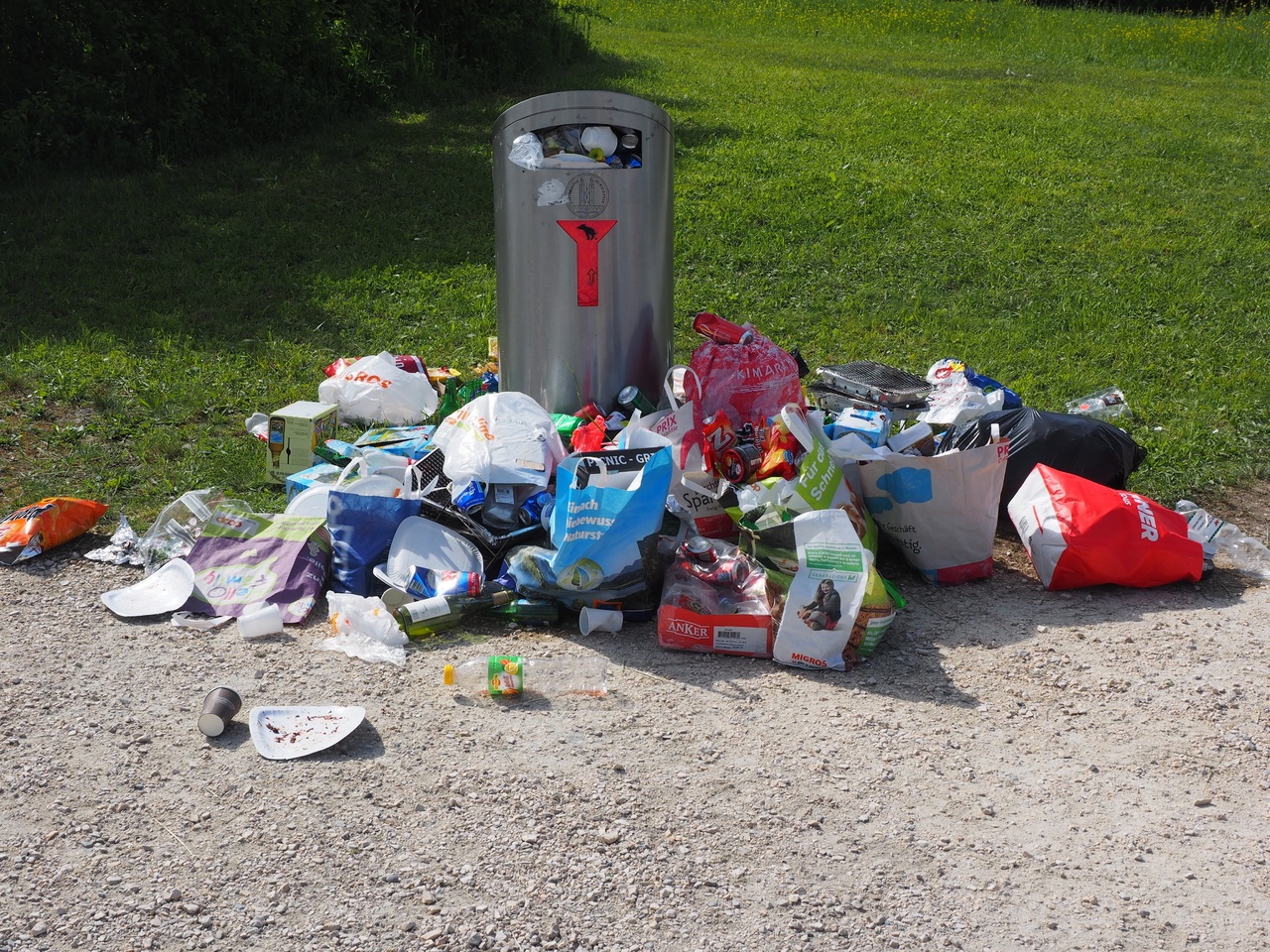 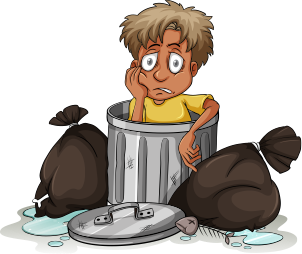 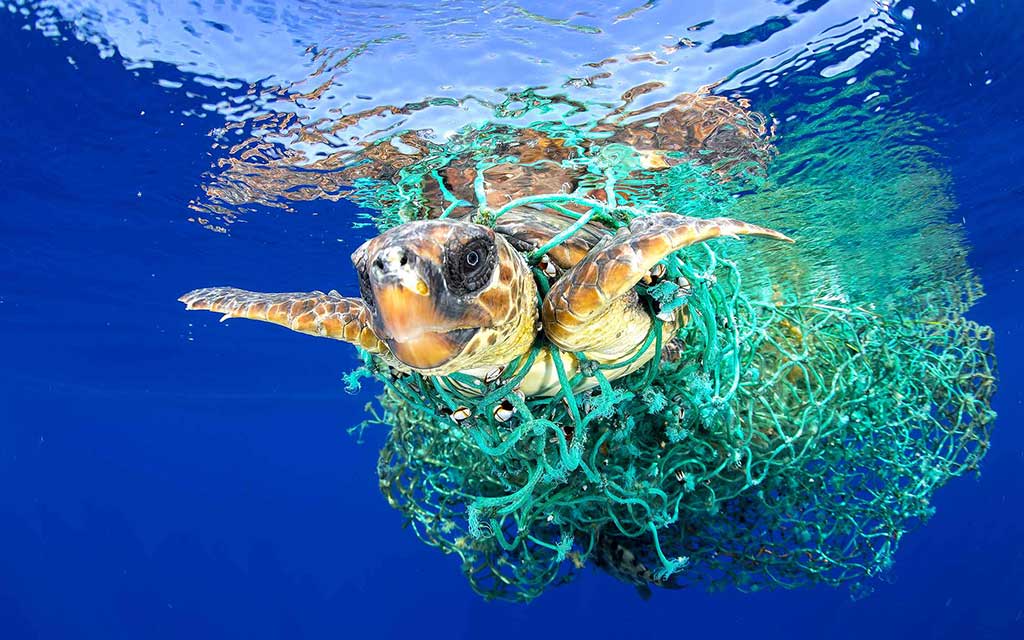 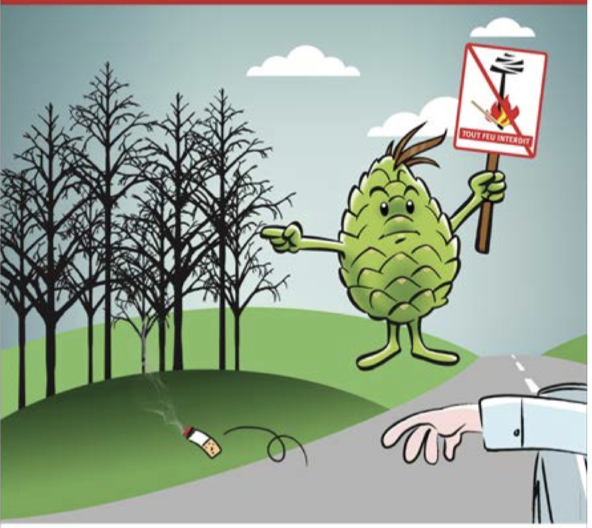 3. Was ist Kompostierung?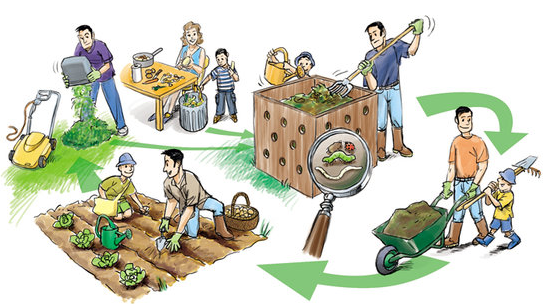 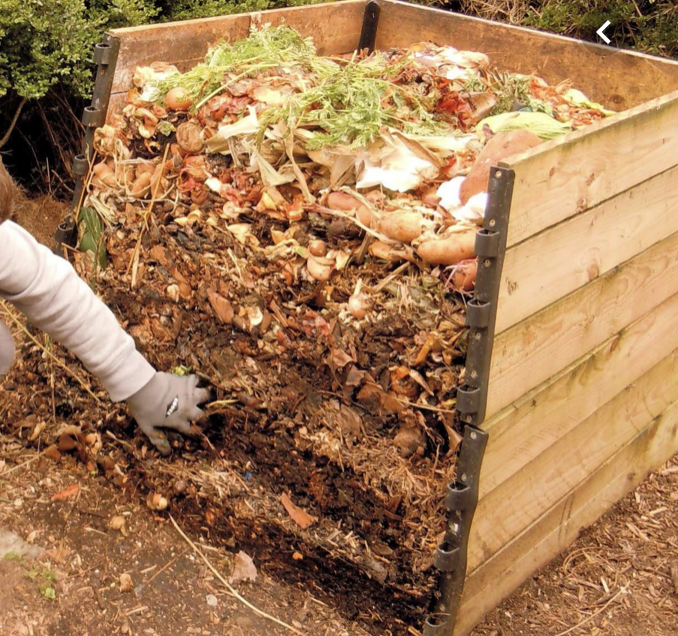 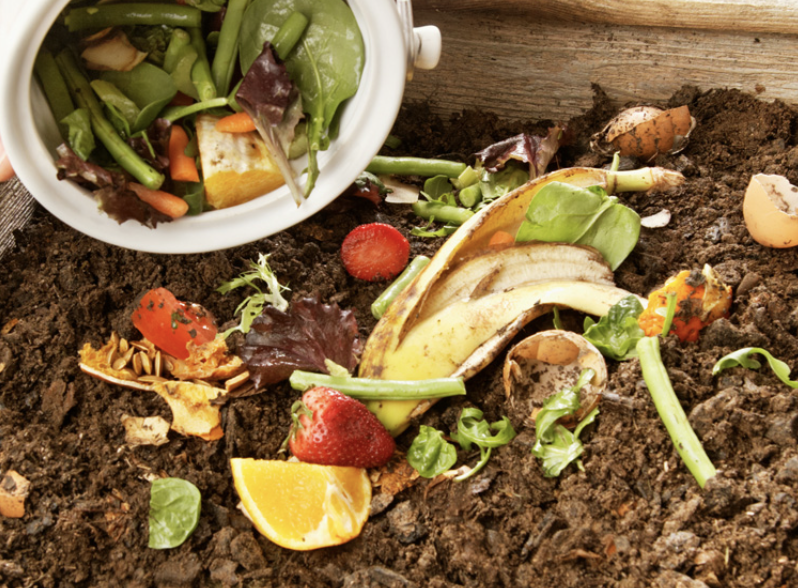 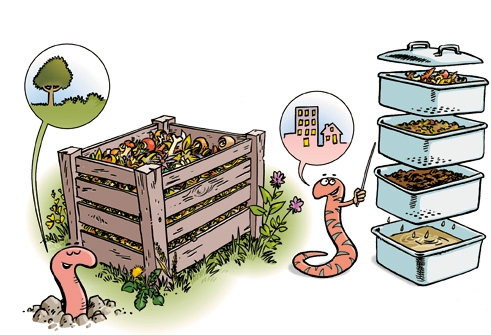 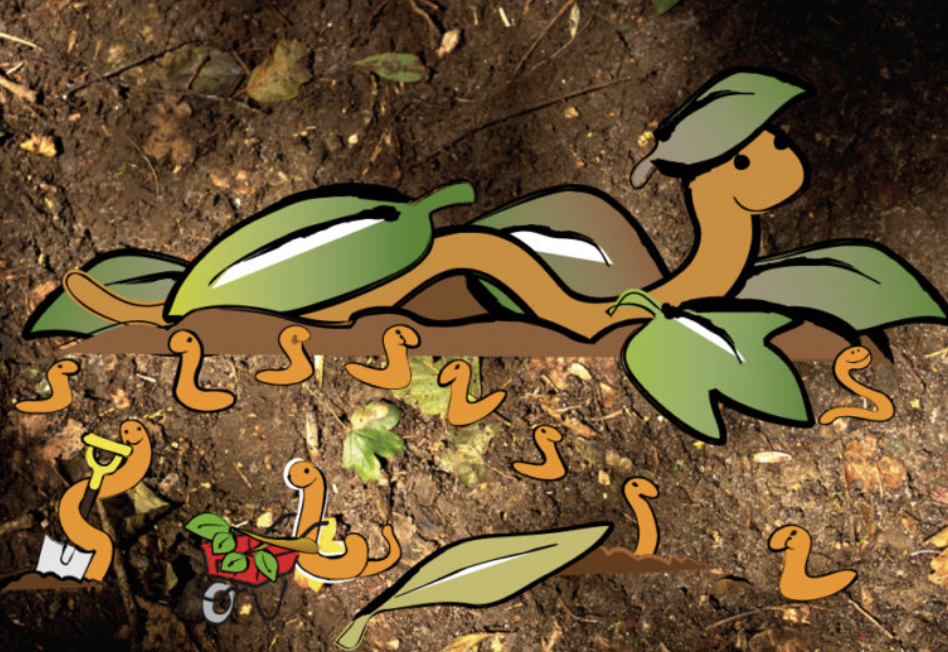 Erweitern / Anreichern / Verlängern mit anderen digitalen Tools:1. Wie halten wir Kunststoffe von unseren Ozeanen fern? / National Geographichttps://www.youtube.com/watch?v=HQTUWK7CM-Y